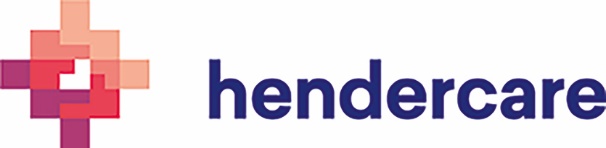 Employee Name: Employee Name: Leader Name: Leader Name: Date:  Individual Top Priorities Key Performance Indicators Key Performance Indicators Outcomes/Results Individual Assessment Leader Assessment Growth (40%)                                         Examples: initiatives that create value, delivery of projects that support growth Growth (40%)                                         Examples: initiatives that create value, delivery of projects that support growth Growth (40%)                                         Examples: initiatives that create value, delivery of projects that support growth Growth (40%)                                         Examples: initiatives that create value, delivery of projects that support growth Growth (40%)                                         Examples: initiatives that create value, delivery of projects that support growth Growth (40%)                                         Examples: initiatives that create value, delivery of projects that support growth Environment, Health & Safety (20%)           Examples: delivering improvements to personal safety, client and field worker safety, environment, health and wellbeing Environment, Health & Safety (20%)           Examples: delivering improvements to personal safety, client and field worker safety, environment, health and wellbeing Environment, Health & Safety (20%)           Examples: delivering improvements to personal safety, client and field worker safety, environment, health and wellbeing Environment, Health & Safety (20%)           Examples: delivering improvements to personal safety, client and field worker safety, environment, health and wellbeing Environment, Health & Safety (20%)           Examples: delivering improvements to personal safety, client and field worker safety, environment, health and wellbeing Environment, Health & Safety (20%)           Examples: delivering improvements to personal safety, client and field worker safety, environment, health and wellbeing Financial and Operating Efficiency (20%)      Examples: increase in services, streamlining processes, reduction of costs, delivering improvements Financial and Operating Efficiency (20%)      Examples: increase in services, streamlining processes, reduction of costs, delivering improvements Financial and Operating Efficiency (20%)      Examples: increase in services, streamlining processes, reduction of costs, delivering improvements Financial and Operating Efficiency (20%)      Examples: increase in services, streamlining processes, reduction of costs, delivering improvements Financial and Operating Efficiency (20%)      Examples: increase in services, streamlining processes, reduction of costs, delivering improvements Financial and Operating Efficiency (20%)      Examples: increase in services, streamlining processes, reduction of costs, delivering improvements High Performance Culture (20%)              Examples: improved quality of development plans and feedback conversations, improved pulse survey results High Performance Culture (20%)              Examples: improved quality of development plans and feedback conversations, improved pulse survey results High Performance Culture (20%)              Examples: improved quality of development plans and feedback conversations, improved pulse survey results High Performance Culture (20%)              Examples: improved quality of development plans and feedback conversations, improved pulse survey results High Performance Culture (20%)              Examples: improved quality of development plans and feedback conversations, improved pulse survey results High Performance Culture (20%)              Examples: improved quality of development plans and feedback conversations, improved pulse survey results A good development plan is key for growth and should contain a blend of on-the-job, feedback and coaching, and formal training opportunities.   A good development plan is key for growth and should contain a blend of on-the-job, feedback and coaching, and formal training opportunities.   A good development plan is key for growth and should contain a blend of on-the-job, feedback and coaching, and formal training opportunities.   A good development plan is key for growth and should contain a blend of on-the-job, feedback and coaching, and formal training opportunities.   A good development plan is key for growth and should contain a blend of on-the-job, feedback and coaching, and formal training opportunities.   Development Priorities Desired outcome of development, i.e. how performance or behaviour changes Actions/Activities Activities that will improve performance/ develop skills and help achieve career goals. Consider 70/20/10* approach Success Measures Commitments from you and your leader that will aid you in the development process Target Completion Date Outcome/Review Short Term Career Goal:  Short Term Career Goal:  Long Term Career Goal:  Long Term Career Goal:  Long Term Career Goal:  *70% = On-the-job learning (job experiences, projects, rotations, business forums); 20% = Learning through others (Feedback; 1:1 coaching; Discussing/Reflecting); 10% = Formal Learning (Training/Study) *70% = On-the-job learning (job experiences, projects, rotations, business forums); 20% = Learning through others (Feedback; 1:1 coaching; Discussing/Reflecting); 10% = Formal Learning (Training/Study) *70% = On-the-job learning (job experiences, projects, rotations, business forums); 20% = Learning through others (Feedback; 1:1 coaching; Discussing/Reflecting); 10% = Formal Learning (Training/Study) *70% = On-the-job learning (job experiences, projects, rotations, business forums); 20% = Learning through others (Feedback; 1:1 coaching; Discussing/Reflecting); 10% = Formal Learning (Training/Study) *70% = On-the-job learning (job experiences, projects, rotations, business forums); 20% = Learning through others (Feedback; 1:1 coaching; Discussing/Reflecting); 10% = Formal Learning (Training/Study) 